Legislatívny rámec pre výročnú správuObčianske združenie má povinnosť auditu podľa § 9 zákona č.440/2015Z.z. o športe v znení neskorších predpisov a preto má aj povinnosť vyhotoviť výročnú správu tohto zákona. Táto výročná správa podlieha tiež overeniu audítorom. Táto výročná správa bude elektronicky uložená do registra účtovných závierok tak, ako to ustanovuje § 23 ods. 2 a § 23b ods. 4 zákona o účtovníctve.Obsah výročnej správy:Identifikačné údaje,Vývoj účtovnej jednotky a prehľad vykonávaných činností a projektov, prehľad dosiahnutých športových výsledkov,Ročná účtovná závierka, zhodnotenie základných údajov v nej obsiahnutých a výrok audítora k ročnej účtovnej závierke,Prehľad výnosov podľa zdrojov a ich pôvodu,Meno, priezvisko fyzických osôb a názov, sídlo a identifikačné číslo právnických osôb, ktorým športová organizácia poskytla zo svojho rozpočtu prostriedky prevyšujúce v súčte sumu 5 000 eur a účel, na ktorý boli tieto prostriedky určené,Prehľad nákladov športovej organizácie a osobitne prehľad nákladov na prevádzku športovej organizácie, Stav a pohyb majetku a záväzkov,Návrh najvyššieho orgánu na vysporiadanie výsledku hospodáreniaZmeny vykonané v zakladajúcom dokumente a iných predpisoch, Zloženie orgánov,1) Identifikačné údaje– základné informácieŠtatutárnym orgánom občianskeho združenia Slovenská kanoistika je prezident. Občianske združenie nemá povinnosť ani dobrovoľne nezriadilo dozornú radu. Činnosť občianskeho združenia upravujú Stanovy občianskeho združenia.Identifikačné údaje – doplňujúce informácieÚčtovným obdobím občianskeho združenia je kalendárny rok. Občianske združenie nemá odštepný závod ani organizačnú zložku v tuzemsku. Občianske združenie nevlastní obchodný podiel v inom občianskom združení, ani nie je vlastnená iným občianskym združením.2) Vývoj účtovnej jednotky a jej činnostiSlovenská kanoistika je občianske združenie podľa zákona č. 83/1990 Zb. o združovaní občanov v znení neskorších predpisov, združujúce fyzické osoby a právnické osoby zastúpené športovými klubmi a oddielmi, ktorých hlavnou činnosťou je vykonávanie a podpora kanoistiky, vodnej turistiky a ďalších kanoistických aktivít (ďalej len kanoistiky) a sú zriadené ako samostatné právnické osoby so sídlom v Slovenskej republike.Sekcie sú základnými zložkami Slovenskej kanoistiky bez právnej subjektivity. Sekcie Slovenskej kanoistiky združujú všetky oddiely a kluby a zastupujú ich v riadiacich orgánoch Slovenskej kanoistiky. Slovenská kanoistika sa skladá z dvoch sekcií, a to Sekcie divokých vôd  - slalom, zjazd, freestyle, morské kajaky a Sekcie hladkých vôd - rýchlosť, maratón, parakanoe, dračie lode, kanoe pólo.Slovenská kanoistika vzniká ako priamy a bezvýhradný nástupca Slovenskej kanoistickej asociácie, Slovenského zväzu kanoistiky na divokej vode a Slovenského zväzu rýchlostnej kanoistiky.Stanovy Slovenskej kanoistiky boli schválené prípravným výborom dňa 27. 6. 2016, upravené a schválené konferenciou Slovenskej kanoistiky dňa 16. 3. 2017 a následne na podnet Hlavnej kontrolórky športu opätovne upravené a schválené konferenciou Slovenskej kanoistiky dňa 19. 9. 2017. Ministerstve vnútra SR zobralo zmenu na vedomie 29. 9. 2017.Poslaním Slovenskej kanoistiky je najmä1)	Všestranná podpora rozvoja kanoistiky na území Slovenskej republiky a vytváranie podmienok pre činnosť jej členov. 2)	Organizovanie športovej prípravy a telesnej výchovy mládeže smerujúcej k reprezentácii Slovenskej republiky, umožnenie športovania všetkých vekových skupín a zabezpečenie doplnkového vzdelávania.3)	Vytváranie podmienok pre rozvoj športových odvetví kanoistického športu na území Slovenskej republiky, zastrešené Medzinárodnou kanoistickou federáciou a Európskou kanoistickou asociáciou (International Canoe Federation – „ICF“; European Canoe Association – „ECA“), a to najmä v olympijských disciplínach rýchlostnej kanoistiky a vodného slalomu, ďalej v kanoistickom maratóne, v zjazde a šprinte na divokej vode a ostatných kanoistických odvetviach.4)	Zastupovanie, ochrana a presadzovanie záujmov kanoistiky vo vzťahoch k orgánom verejnej správy, medzinárodným a iným športovým organizáciám, ktorých je členkou.5)	Navrhovanie športových reprezentantov na zaradenie do rezortných športových stredísk.6)	Zaraďovanie športovcov do zoznamu talentovaných športovcov podľa výkonnostných kritérií určených predpisom Slovenskej kanoistiky.7)	Vedenie a každoročné zverejňovanie zoznamu talentovaných športovcov, ktorý obsahuje údaje v rozsahu § 80 ods. 2 písm. a), b), f), k), n) až q) zákona 440/2015 o športe.8)	Metodické riadenie a usmerňovanie prípravy talentovaných športovcov.9)	Organizovanie a riadenie celoštátnych a iných súťaží, alebo ich organizovaním a riadením poveruje inú športovú organizáciu.10)	Schvaľovanie podmienky účasti športovej organizácie v súťaži podľa  Čl. 2, bod 9 a udeľuje športovej organizácii právo na účasť v nej na základe ich splnenia.11)	Vedenie zoznamu športových reprezentantov, ktorý obsahuje údaje v rozsahu podľa § 80 ods. 2 písm. a), b), f), k), n) až q) zákona 440/2015 o športe.12)	Určovanie druhov športových odborníkov pre kanoistiku vrátane odbornej spôsobilosti vyžadovanej na vykonávanie odbornej činnosti v športe, zabezpečovaním ich odbornej prípravy a overovaním ich odbornej spôsobilosti.13)	Oceňovanie športovcov, ktorí dosiahli mimoriadne športové výsledky vo vrcholovom športe a osobností, ktoré sa zaslúžili o propagáciu a rozvoj kanoistiky.14)	Uznávanie odbornej kvalifikácie športových odborníkov, ak sa na uznanie príslušnej odbornej kvalifikácie nevzťahuje osobitný predpis.15)	Podpora výstavby športovej infraštruktúry.16)	Zabezpečovanie účasti združených športovcov a rozhodcov na medzinárodných súťažiach usporiadaných ICF a ECA.17)	Podpora rozvoja a prosperity a ochrany členských kanoistických klubov a oddielov.18)	Získavanie a rozdeľovanie finančných prostriedkov z verejného aj súkromného sektoru ako i z vlastnej činnosti pre jednotlivé odvetvia kanoistiky, členské oddiely a kluby a na činnosť Slovenskej kanoistiky.19)	 Prijímanie, implementovanie a realizovanie pravidiel Svetového antidopingového programu, opatrení proti manipulácií priebehu a výsledkov súťaží, dodržiavanie fair play a iných pravidiel a opatrení proti negatívnym javom v športe vyplývajúce z medzinárodných predpisov a rozhodnutí.20)	V roku 2019 prišlo k zlúčeniu Slovenskej kanoistiky a Slovenského zväzu rýchlostnej kanoistiky a to dňom 01.06.2019. PROJEKTY SLOVENSKEJ KANOISTIKYPríspevok podľa § 68 Zákona o športe v sume 2 269 488 eur z podprogramu 026 02 sa poskytuje v členeníbežné transfery v sume 2 227 988 eurkapitálové transfery (mikrobus, štartovacie zariadenie) v sume 41 500 eurPrijímateľ je povinný použiť celú sumu na nasledovný účel plnenia:minimálne 15 % na šport mládeže s jeho príslušnosťou, a to pomerne medzi športové kluby podľa počtu aktívnych športovcov do 23 rokov v individuálnych športoch alebo podľa počtu súťažiacich družstiev do 23 rokov v kolektívnych športoch minimálne v sume 323 662 eurminimálna na 20 % na rozvoj talentovaných športovcov (bežné transfery) minimálne v sume – 431 550 eurminimálne 25 % na športovú reprezentáciu minimálne v sume – 539 437 eurmaximálne 20 % na výdavky na správu a prevádzku minimálne v sume 323 662 eurna kapitálové výdavky použije sumu 41 500 eur (lode K2 - 2 ks, K1 – 2 ks, multifunkčný traktor na úpravu pozemkov na Zemníku, katamaran s motorom)2. Príspevok podľa § 75 ods. 4 Zákona o športe sa poskytuje vo forme bežných transferov v sume 1 150 000 eur z podprogramu 026 03. Prijímateľ je povinný použiť príspevok výlučne na účel zabezpečenia športovej prípravy športovcov zo zoznamu športovcov top tímu v členení:Dotácia sa poskytne v sume 75 000 eur z programu 026 Národný program rozvoja športu v SR vo forme bežných transferov na podprogram 02603a) 01 Organizovanie významných medzinárodných a tradičných športových podujatí na
území Slovenskej republiky, konaných od 01.01.2022 do 31.12.2022 Majstrovstvá Európy vo vodnom slalome a šprinte – 75 000 eurPrehľad najvýznamnejších športových výsledkov Príloha 1 – Výsledky Slovenskej kanoistiky za rok 20223) Ročná účtovná závierkaSÚVAHAVybrané ukazovatele o majetku a záväzkoch4) Prehľad výnosov podľa zdrojov a ich pôvoduVÝKAZ ZISKOV A STRÁTVybrané ukazovatele o výsledku hospodáreniab) Informácie o udalostiach osobitného významu, ktoré nastali po skončení účtovného obdobia.1. Od júna 2022 prebieha na Slovenskej kanoistike vládny audit zo zameraním na oprávnenosť použitia verejných prostriedkov so zmluvou na PUŠ za roky 2020-2021. Očakávané ukončenie vládneho auditu je naplánované na mesiac júl 2023, pričom po prípadných pochybeniach podá Slovenská kanoistika voči rozhodnutiu Úradu vládneho auditu príslušný opravný prostriedok.2. Proti oprávnenému Michalovi Polakovičovi v súčasnosti prebieha na Okresnom súde v Banskej Bystrici konania o trovách exekúcie, pričom istina bola zaplatená v plnej výške pred doručením upovedomenia o začatí exekúcie. Po rozhodnutí súdu o trovách a ich prípadnom zaplatení bude Slovenská kanoistika vymazaná z registra exekúcii SR.5) Zoznam fyzických a právnických osôb, ktorým bolo poskytnuté v úhrne minimálne 5.000,- Eur  6) Prehľad nákladov občianskeho združeniaČerpanie a vyúčtovanie finančných prostriedkov poskytnutých zo štátneho rozpočtu v oblasti športu v roku 2022.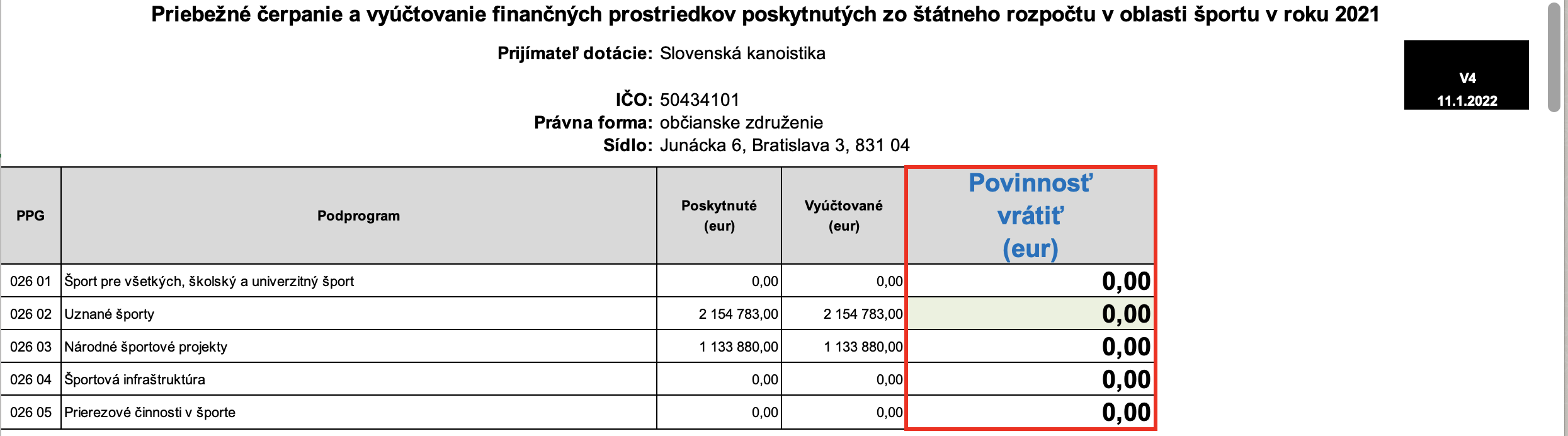 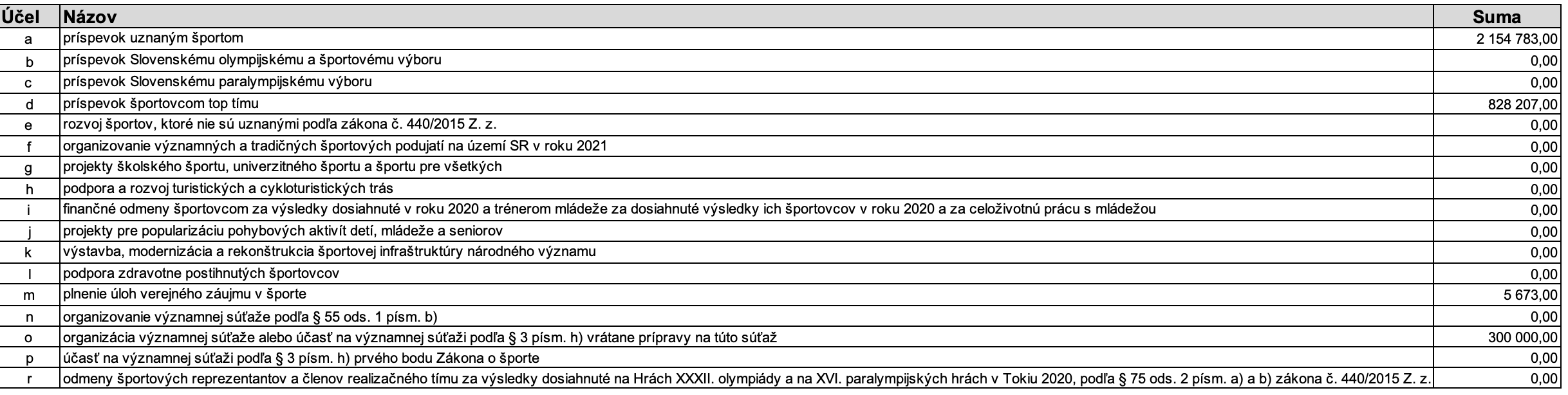 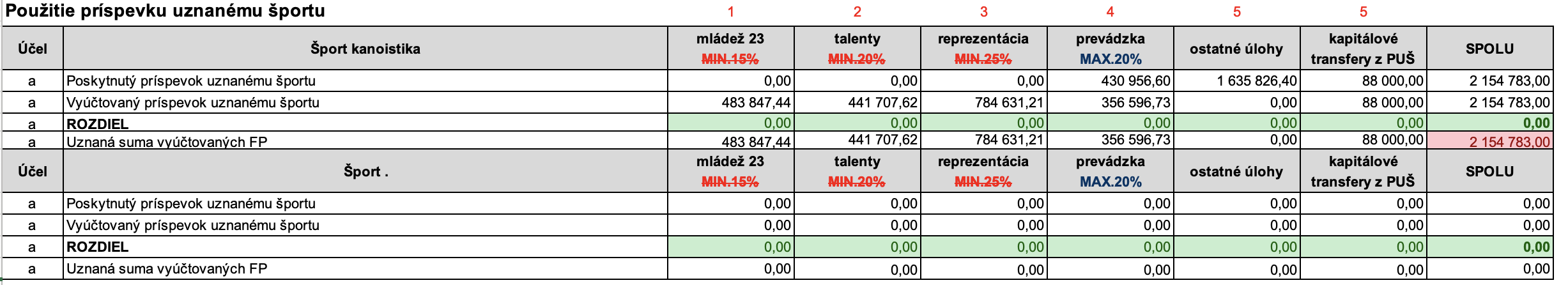 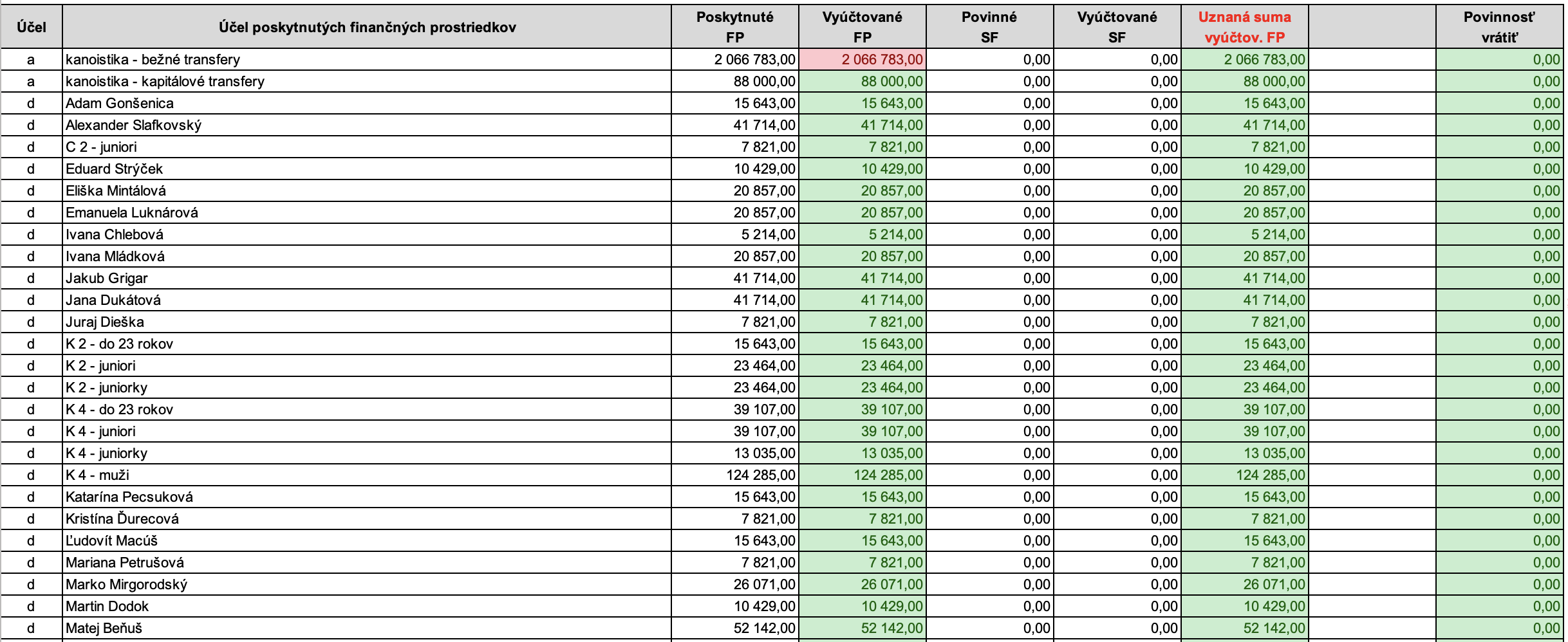 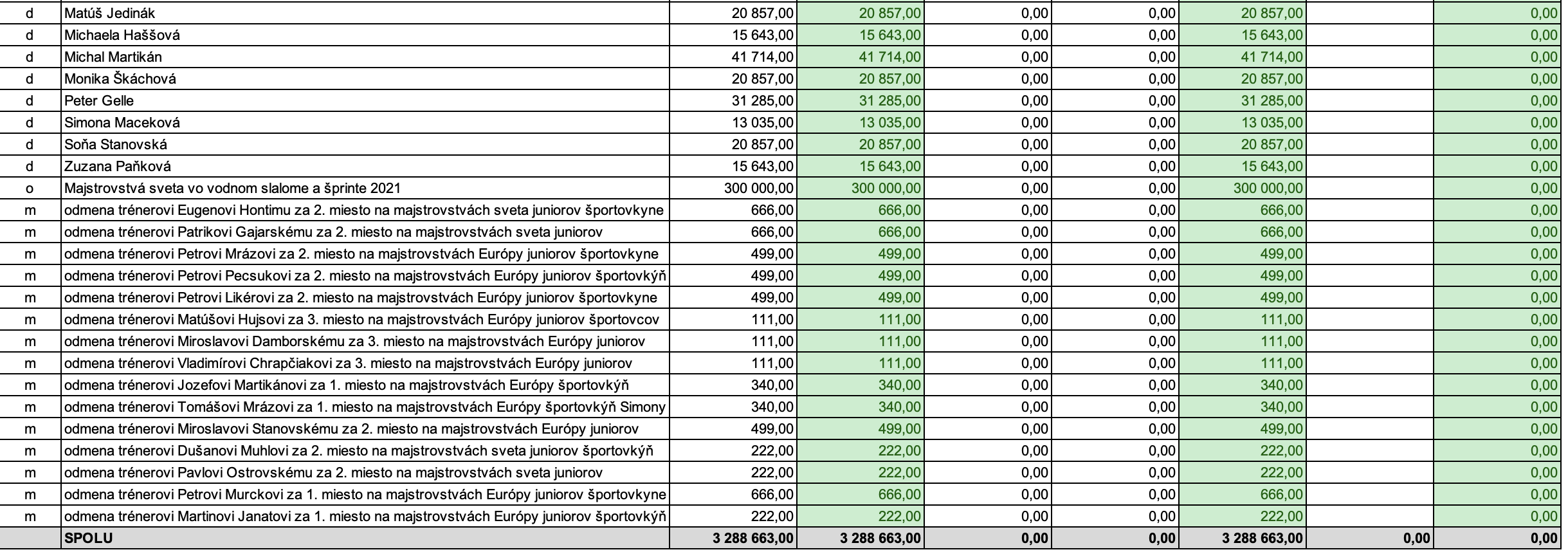 Prehľad nákladov na prevádzku sekretariátu:7) Stav a pohyb majetku a záväzkov  Dlhodobý nehmotný a dlhodobý finančný majetok Dlhodobý hmotný majetokInformácia o pohľadávkach:Informácia o záväzkoch:8) Návrh najvyššieho orgánu na vysporiadanie výsledkov hospodáreniaNajvyšší orgán – Konferencia Slovenskej kanoistiky schvaľuje účtovnú závierku. Výsledok hospodárenia za rok 2022 vo výške -51.422,63 Eur bude navrhnutý na preúčtovanie na účet 428 - nevysporiadaného výsledku hospodárenia minulých rokov.9) Zmeny vykonané v zakladajúcom dokumente a iných predpisochV roku 2022 sa Konferencia Slovenskej kanoistiky neuzniesla na žiadnych zmenách v zakladajúcom dokumente ani iných základných predpisoch.10) Zloženie orgánov Slovenskej kanoistiky Členmi prezídia Slovenskej kanoistiky pre obdobie 2022 sú:Prezident					Miroslav HaviarPredseda sekcie divokých vôd (SDV)		Martin Stanovský st.Predseda sekcie hladkých vôd (SHV)		PaedDr. Robert PetriskaSDV						Zora HujsováSDV						Martin Stanovský ml.SHV						PhDr. Ľubomír NebeskýSHV						Milan OršulaVýkonný výbor sekcie hladkých vôd (2022):1. PaedDr. Robert Petriska – predseda sekcie hladkých vôd2. Marian Tesárik – podpredseda 3. Erik Vlček4. Mgr. Ladislav Belovič5. Martin Zgančík6. Mgr. Andrej Wiebauer7. Ing. Martin BielikVýkonný výbor sekcie divokých vôd (14.11.2021 - 2024): 1. Martin Stanovský – predseda sekcie divokých vôd2. Renáta Daníková – predseda komisie klubov, mládeže a vzdelávania3. Zora Hujsová – predseda ekonomickej komisie4. Jaroslav Slúčik – predseda komisie neolympijských disciplín5. Róbert Orokocký – predseda komisie vrcholového športu6. Igor Ižo – predseda súťažnej komisieDisciplinárna komisiaDisciplinárna komisia rieši a rozhoduje o disciplinárnych priestupkoch.Zloženie:Ľubomír Nebeský, Peter Hochschorner, st., Igor IžoV Bratislave,	dňa.................					................................................	Miroslav Haviar								Prezident Slovenskej kanoistikySlovenská kanoistika, občianské združenie,junácka 6, 83104 bratislava, IČO: 50 434 101Výročná správa 2022Slovenská kanoistika Výročná správa vyhotovená podľa § 9 zákona č.440/2015Z.z. o športev znení neskorších predpisovNázov:Slovenská kanoistikaIČO:50 434 101DIČ:2120383793Adresa sídla:Junácka 6, 831 04 BratislavaRegister MV SR:VVS/1-900/90-49141Štatutár občianskeho združenia:Miroslav Haviar, Robert Petriska, Martin StanovskýWebové sídlo, mail:www.canoe.sk, canoe@canoe.skVýsledok hospodárenia 2022-51.423,- €Priemerný počet zamestnancov9Hlavná činnosťŠportové činnosti, organizovanie športových podujatíAdam Botek Adam Gonšenica Alexander Slafkovský Ákos Gacsal Bianka Sidová Boris Vargha Csaba Zalka Dagmar Čulenová Daniel Rybanský Dávid Fekete Denis Myšák Eduard Strýček Eliška Mintálová Emanuela Luknárová Erik Vlček Filip Stanko Gábor Jakubík Ivana Chlebová Ivana Kmeťová Jakub Grigar Jaromír Ivanecký Juraj Dieška Katarína Pecsuková Kristína Ďurecová Lisa Maria Gamsjager Ľudovít Macúš Mariana Petrušová Marko Mirgorodský Marko Ujvári Martin Hvojník Martin Nemček Matej Beňuš Matej Današ Matej Rusnák Matúš Jedinák Michal Martikán Michal Zrutta Milan Dorner Monika Škáchová Peter Gelle Peter Kizek Peter Stolárik Richard Németh Romana Jakubisová Samuel Baláž Samuel Krajčí Samuel Viktor Podhradský Simona Maceková Soňa Stanovská Tomáš Holka Zolt Libai Zuzana Paňková 54 800,00 eur
15 000,00 eur
63 300,00 eur
22 500,00 eur
17 500,00 eur
7 500,00 eur
48 900,00 eur
11 200,00 eur
11 200,00 eur
5 600,00 eur
60 300,00 eur
12 500,00 eur
40 000,00 eur35 000,00 eur64 000,00 eur10 000,00 eur22 500,00 eur15 000,00 eur27 300,00 eur79 100,00 eur10 000,00 eur10 000,00 eur15 000,00 eur10 000,00 eur11 200,00 eur15 000,00 eur17 500,00 eur25 000,00 eur11 200,00 eur11 200,00 eur7 500,00 eur48 400,00 eur9 300,00 eur12 500,00 eur19 200,00 eur15 000,00 eur9 300,00 eur10 000,00 eur25 000,00 eur30 200,00 eur7 500,00 eur10 000,00 eur11 200,00 eur11 200,00 eur60 300,00 eur12 500,00 eur11 200,00 eur12 500,00 eur15 000,00 eur7 500,00 eur11 200,00 eur35 000,00 eurNárodné športové projekty 
v tom na Účel75 000 eurSTRANA AKTÍV SÚVAHY(netto aktíva v celých eurách)ROK 2022ROK 2021MAJETOK SPOLU5 921 8866 631 780A. Neobežný majetok5 513 5905 252 992A.1 Dlhodobý nehmotný majetok           893        2 423A.II Dlhodobý hmotný majetok5 506 0585 243 930A.III Dlhodobý finančný majetok        6 639        6 639B. Obežný majetok     388 7911 356 399B.I Zásoby                0           102B.II Dlhodobé pohľadávky      59 910      21 145B.III Krátkodobé pohľadávky      12 301      16 576B.IV Krátkodobý finančný majetok                0                0B. V Finančné účty     316 5801 318 576C. Časové rozlíšenie       19 505      22 389STRANA PASÍV SÚVAHY(údaje v celých eurách)ROK 2022ROK 2021VLASTNÉ IMANIE A ZÁVÄZKY SPOLU 5 921 886 6 631 780A. Vlastné imanie    274 438    325 861A.I.1 Základné imanie    271 826    271 826A.II Fondy tvorené zo ziskuA.III Nevysporiadaný výsledok hospodárenia minulých rokov       54 034     413 074A.IV Výsledok hospodárenia za účtovné obdobie      -51 423   -359 039B. Záväzky     222 738   799 038B.I Rezervy       11 027     17 448B.II Dlhodobé záväzky            513             82B.III Krátkodobé záväzky     211 198   781 508B. IV Bankové úvery a iné výpomoci a pôžičkyC. Časové rozlíšenie 5 424 7105 506 881(údaje v celých eurách)ROK 2022ROK 2021Výnosy spolu4 236 7443 578 439Tržby za vlastné výrobkyTržby z predaja služieb     59 140     14 630Ostatné pokuty a penále             75             50Kurzové zisky           185            451Osobitné výnosy   545 515     255 252Iné ostatné výnosy       6 323                  0Tržby z predaja investičného majetku a zásob           330              200 Prijaté príspevky od právnických osôb      93 610      22 160Prijaté členské príspevky          4 405        4 763Dotácie 3 527 161  3 276 791Náklady spolu 4 288 166 3 937 479 Spotreba materiálu, energie a neskladovateľné dodávky     610 055    491 020Služby  2 949 789 2 819 055Osobné náklady      271 957    313 838Ostatné dane a poplatky             397        4 181Ostatné pokuty a penále          1 087            339Kurzové straty          1 456       10 128Dary         5 000                 0Osobitné náklady     182 442       66 062Manká a škody         1 280        2 200Iné ostatné náklady       31 434      45 253Odpisy dlhodobého nehmotného majetku a dlhodobého hmotného majetku   231 328    185 003Poskytnuté príspevky iným účtovným jednotkám       1 941Výsledok hospodárenia pred zdanením   -51 423   -359 039Daň z príjmov Dodatočné odvody dane z príjmovCELKOVÝ VÝSLEDOK HOSPODÁRENIA PO ZDANENÍ     -51 423   -359 039Právnické , fyzické osoby Úhrada  1343847 Ontario Inc. O/A Tournkey     18 079,24   3D REAL s.r.o.     23 443,20   Absolutum s.r.o.       8 006,00   AGplus - sport.com       6 697,80   AIR MARINE Travel & Incentive s.r.o.       6 880,87   Alza.sk s. r. o.       6 169,85   Andrej Halasz       8 104,93   Andrej Wiebauer     74 765,29   Antidopingová agentúra Slovenskej republiky       7 144,31   AQUILA NERA DI TONY SRL     13 725,00   Asociácia športových klubov Inter Bratislava       5 189,56   Associazione Proteina       5 040,00   BAUMEDIA, s.r.o.       9 019,02   Be.One       5 000,00   Belovič Ladislav     26 589,67   BILLA s.r.o.       7 639,85   BRANDEX, s.r.o.       6 015,17   CANOE Slalom, s.r.o.     32 000,00   Centrum účelových zariadení     17 635,80   Cestné stavby Liptovský Mikuláš, spol. s r.o.   557 867,83   Clarion Congress Hotel České Budejovice     18 882,00   CZECH CANOE UNION       7 625,00   ČSOB Leasing, a.s.     26 829,64   D.P.F., spol. s r.o.     23 721,60   Daňový úrad       6 934,63   Decathlon SK s. r. o.       6 505,29   Divoká voda, s.r.o.     31 527,60   DOM ŠPORTU s.r.o.     50 518,98   Dunajklub Kamzík Bratislava       7 175,24   ERIS, s.r.o.       9 597,56   Essentia, s.r.o.     16 463,14   Europlatz Htelbetriebs Gmbh     12 800,00   Eva Horváthová       5 159,43   Família Bachler        8 617,50   Filip Petrla     35 065,79   Free Tech services, spol. s r.o.       5 317,44   Gabriel Zirkelbach     15 600,00   Gajarský Patrik     26 335,93   GASTRO VIP, s. r. o.     76 844,00   Gejdoš Stanislav     10 947,48   Gejza Vass     14 486,30   GO travel Slovakia, s.r.o.     64 440,97   Green Mubazzarah Chalets     11 862,56   Grigar Jakub       7 303,23   HOCHSI Team s.r.o.       6 000,00   Hotel EDEN Park       8 827,20   Hotel le Palma     22 415,00   Hotel Marina Viverone     26 356,50   HOTELY Plus a.s.     23 077,65   Hujsa Matúš     20 065,63   Chrapčiak Vladimír       6 868,13   ICF Headquarters Maison du Sport International     10 852,00   Igor Viszlai - SZOSZO MASAGGE       5 118,80   IMIDJEX, spol. s r.o.     19 889,39   IMUNOSPORT s.r.o.       5 392,00   Ing. Ľuboš Ančic       5 199,60   Ing. Milan Fiedler - 3F       5 551,25   Ing. Vlastimil Goruška       6 000,00   Incheba, a.s.     44 366,10   INVIZO. s.r.o.     17 134,31   JANÍČEK LEGAL s. r. o.     12 019,10   JANTEX professional paddles, s.r.o.       5 888,00   Jozef Bohumel BOEL       7 036,80   JUDr. Matúš Štulajter, PhD.     22 536,82   Kajak & kanoe klub Komárno, o.z.     34 492,62   KAJAK CANOE KLUB Šamorín     20 578,46   Kajakaški Saven Srbije     24 935,00   Kajak-Kanoe Piešťany,o.z.     15 581,12   KANOE TATRA KLUB   129 637,49   Kanoistický klub Slávia UK Bratislava     11 397,35   Kanoistický klub Trenčianskeho telovýchovného spolku Trenčín     21 492,49   KayakPro s.r.o.     53 416,81   Klub dunajských vodákov Slávia UK Bratislava     17 404,08   Klub rýchlostnej kanoistiky Nováky     21 348,62   KN BAU, s. r. o.       5 600,00   KRK Vinohrady Bratislava       7 201,88   LEE VALLEY WHITE WATER CENTRE       7 330,70   Likér Peter     36 932,87   Ľubomír Hagara     14 482,00   Lucia Kvetáková     14 400,00   Lukáš Giertl     23 827,50   M. Polakovič     56 693,75   MAGIC Travel, s.r.o.   115 725,56   Magyar Kajak-Kenu Szovetség     28 950,00   Maladinovo s.r.o.       5 696,00   Marián Tesárik     48 830,80   Michal Martikán     16 988,68   Martin Stanovský ml.       8 064,36   Martin Veseľ       7 500,00   MARTYSTAN s.r.o.     16 280,00   Matúš Hujsa     10 590,48   Mgr. Andrej Bartaloš     11 000,00   Mgr. Attila Ambrus     14 631,26   Mgr. Filip Petrla     28 743,50   Mgr. Mário Klieštenec     10 800,00   Mgr. Nora Gažová - ITOCA       5 344,72   Mgr. Peter Nagy - PROFLEX     42 445,93   Mgr. Radim Kráľ     14 400,00   Miroslav Kojda SMARTY       7 714,09   Moverall, s. r. o.     12 780,00   Mráz Peter     18 430,25   Mráz Tomáš     13 306,71   MS economy, s.r.o.     26 809,66   Muhl Dušan       7 565,00   Murcko Peter     33 445,02   MV Logistika d.o.o.       7 769,09   Národní olympijské centrum vodních sportu, z.s.     13 150,82   NAUTICUS GmbH     11 480,00   NyNa s.r.o.     45 554,17   OKR CYCLES s. r. o.       6 978,00   Olympiapark Munchen GmBH     14 069,07   Orange Slovensko, a.s.       9 867,36   Orokocký Robert - EDGE   116 574,97   Ostrovský Pavel     11 089,74   P.S. INVEST, s. r. o.   192 178,20   Parador DE LA Seu D Urgell     13 565,94   PARAMEDIC & PARTNER - Asistenčná Záchranná Služba s. r. o.       8 109,50   PERFORMANCE-ology s. r. o.       7 105,00   Peter Cibák ml.     34 301,69   Peter Csonka - Peter Csonka production       9 090,00   Peter Likér     48 778,07   Peter Mráz       6 119,71   POLISH CANOE FEDERATION     12 360,00   Pro.FIT s.r.o.     13 818,28   PROEXIM, s.r.o.     16 890,00   PROMO ACTIVITY s.r.o.       9 807,60   PVA Sport s.r.o.     10 565,85   R.B.X.T., a.s.     27 960,00   Rastislav Kužel       7 621,55   Rastislav Kužel - Raco prosport       8 400,50   Regent and Co., spol.s r.o.     18 772,60   S & A, spol. s r.o.     35 674,20   SHELL slovakia, s.r.o.     13 484,48   Sibir d.o.o. Ahotel       6 527,96   SIPOREX, spol. s r.o.     20 761,10   SK STRENGTH & CONDITIONING s.r.o.       7 495,00   Sklo Design s.r.o.     19 597,50   Slafkovský Alexander       6 806,27   Slávia Trenčín o.z.       5 105,43   Slovak Lines Express, a. s.     33 806,00   Slovenská sporiteľňa, a.s.     24 000,00   SLOVNAFT a.s.       8 061,29   Slúčik Jaroslav, Matin Vesel       8 750,00   Sociálna poisťovňa     13 301,10   SOREA, spol. s r.o.     11 580,00   SPORT CLUB SLOVAKIA     14 170,93   STAGE ONE s.r.o.   219 914,40   Stanislav Gejdoš     21 519,04   Stanovský Miroslav     17 331,56   STH - Stavohotely, a.s.     73 439,50   Suplo s. r. o.     14 400,00   SWISDATA     22 500,00   Šimočko Radovan       5 623,15   ŠK DUKLA ŽILINA       6 962,26   Škola úspechu s.r.o.       5 620,00   Športový klub Kajak       7 595,10   Športový klub polície - vodné športy Dolný Kubín     31 842,56   Športový klub polície Bratislava     64 306,71   Telovýchovná jednota Dunaj Štúrovo       8 431,24   Telovýchovná jednota Slávia Technická univerzita Zvolen       8 747,01   TJ Sokol Žilina       7 090,08   TOI TOI & DIXI, s.r.o.       7 278,00   Tomáš Martikán       8 591,50   TOP TEAM Athletes s. r. o.     10 000,00   TRAVELFUN s.r.o.     11 215,96   TSSC, s. r. o.       9 715,00   Union poisťovňa, a.s.       6 064,89   VAJDA GROUP, spol. s r.o.     34 182,15   VHE Bratislava s.r.o.     50 893,00   VIAJES EL CORTE INGLÉS S.A.       5 170,00   Victory sport, spol. s r.o.       8 291,18   Vladimír Chrapčiak       6 016,15   Vladimír Mrva       6 325,49   Vladimír Vobořil     14 704,66   Vodácky klub Tatran Karlova Ves - Bratislava, o.z.     28 554,93   Vodácky klub Zlaté piesky       9 378,86   VODOHOSPODÁRSKA VÝSTAVBA, ŠTÁTNY PODNIK       8 269,23   WIN, s.r.o.       6 419,37   Wüstenrot poisťovňa, a.s.     11 602,43   X-BIONIC SPHERE a.s.     28 334,90   ZADA Group, s. r. o.     10 251,30   Zora Hujsová       5 043,40   Zuzana Matzenauer       5 017,00   Žilinský klub vodákov - Žilina, o. z.     37 341,01   ROZPOČET Čerpanie Prenájom priestorov          31 500,00                   27 762,74Kancelárske potreby            1 000,00                        966,24Stravné lístky             7 020,00                     7 309,26   Poštovné služby + notárske a bankové poplatky            1 000,00                        780,54   Výbava kancelárií            5 000,00                     4 614,71Náklady zamestnanci sekretariátu        203 000,00                 223 796,73   Odmena pre Hlavného kontrolóra            6 000,00                     5 500,00Účtovníctvo            9 900,00                     9 900,00   Audit            5 000,00                     3 576,00   Réžia vozidiel sekretariátu (prezident)                  2 689,20Zasadnutia orgánov SKA               200,00                         51,99   Internetové služby            3 000,00                     2 321,95   Propagácia SK            1 000,00   Poplatky federáciám            1 750,00                     1 750,00   Diplomacia            6 000,00                        115,46   Vyhlásenie Kanoista roka          10 000,00   Rôzne            1 000,00                     1 235,18   SPOLU        292 370,00               292 370,00   Aktivované náklady na vývojSoftvérOceniteľné právaGoodwillDlhodobý finančný majetokObstarávaný DNMPoskytnuté preddavky na DNMSpoluPrvotné ocenenie - stav na začiatku bežného účtovného obdobia15 479663922 118prírastky  úbytky presunyStav na konci bežného účtovného obdobia15 479 6 63922 118 Oprávky – stav na začiatku bežného účtovného obdobia13 056 13 056 prírastky  1 5301530úbytky Stav na konci bežného účtovného obdobia14 586 14 586 Zostatková cenaZostatková cenaZostatková cenaZostatková cenaZostatková cenaZostatková cenaZostatková cenaZostatková cenaZostatková cenaStav na začiatku bežného účtovného obdobia2 423 6 6399 062Stav na konci bežného účtovného obdobia893 6 6397 532PozemkyUmelecké diela a zbierkyStavbySamost. hnuteľné veci a súbory hnut. vecíDopravné prostried-kyPestovateľské celky trvalých porastovZákladné stádo a ťažné zvieratáDrobný a ostatný dlhodobý hmotný majetokObst.dlhodob. hmotného majetkuPoskyt predd. na dlhodobý hmotný majetokSpoluPrvotné ocenenie - stav na začiatku bežného účtovného obdobia2 024 754 975 695438 1412 954 63806 393 228prírastky  7 03734 864491 926533 827úbytky 41 9000        41 900presunyStav na konci bežného účtovného obdobia2 024 754 982 732473 0043 404 66306 885 154Oprávky – stav na začiatku bežného účtovného obdobia179 602727 619242 0761 149 297prírastky  56 71599 47873 606229 799úbytky Stav na konci bežného účtovného obdobia236 317827 097315 6821 379 096prírastky  úbytky Stav na konci bežného účtovného obdobiaZostatková cenaZostatková cenaZostatková cenaZostatková cenaZostatková cenaZostatková cenaZostatková cenaZostatková cenaZostatková cenaZostatková cenaZostatková cenaZostatková cenaStav na začiatku bežného účtovného obdobia1 845 152248 076196 0652 954 63805 243 930Stav na konci bežného účtovného obdobia1 788 438 155 635157 3223 404 66305 506 058Stav na konciStav na koncibežného účtovného obdobiabezprostredne predchádzajúceho účtovného obdobiaPohľadávky dlhodobé do lehoty splatnosti59 91021 145Pohľadávky dlhodobé po lehote splatnostiPohľadávky dlhodobé spolu59 91021 145Pohľadávky krátkodobé do lehoty splatnosti10 8332 390Pohľadávky krátkodobé po lehote splatnosti1 46814 186Pohľadávky krátkodobé spolu12 30116 576Druh záväzkovStav na konciStav na konciDruh záväzkovbežného účtovného obdobiabezprostredne predchádzajúceho účtovného obdobiaZáväzky po lehote splatnosti  5 26860 176Záväzky do lehoty splatnosti so zostatkovou dobou splatnosti do jedného  roka205 930721 332Krátkodobé záväzky spolu211 198781 508Záväzky so zostatkovou dobou splatnosti od  jedného  do piatich  rokov  vrátane 51382Záväzky so zostatkovou dobou splatnosti viac ako päť rokov Dlhodobé záväzky spolu51382